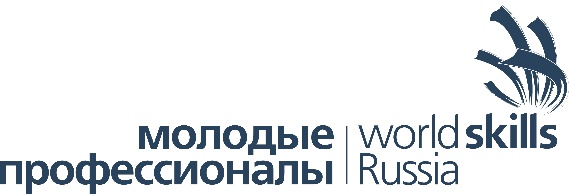 Дата:28 ноября 2018 г.Главный эксперт: Шунаева Л.А.Члены жюри: Силаева А.А., Минаева М.А., , Ночевная Д.А.Кожевников И.Е.; Русаков И.В. Перепелкина О.Г., Пеникенштейн Н.С.Конкурсное заданиеR60 ГеодезияПротокол соревнований №4№ п/пФИО участникаколичество модулейСумма балловСуммарное время, мин.№ п/пФИО участникафактпроектСумма балловСуммарное время, мин.Группа ПГ 9-21Группа ПГ 9-21Группа ПГ 9-21Группа ПГ 9-21Группа ПГ 9-21Сугатов Александр Андреевич331779Тельнов Илья Андреевич331793Группа ПГ 11-23Группа ПГ 11-23Группа ПГ 11-23Группа ПГ 11-23Группа ПГ 11-23Рюмкин Вячеслав Алексеевич332561Тюндешева Айрана Шолбанова332688Группа АФГ 9-31Группа АФГ 9-31Группа АФГ 9-31Группа АФГ 9-31Группа АФГ 9-31Медведева Сабина Валерьевна331081Щербатенко Анастасия Олеговна332593Федотова Анастасия Анатольевна3320136Группа ПГ 11-33Группа ПГ 11-33Группа ПГ 11-33Группа ПГ 11-33Группа ПГ 11-33Бабичева Татьяна Дмитриевна332766Виль Юрий Сергеевич333062Дегтярев Павел Владимирович331967Дутова Анна Александровна332975Нелюбов Александр Андреевич333081Меркушева Дарья Юрьевна333074Гучек Александра Александровна332665ПГ 9-32ПГ 9-32ПГ 9-32ПГ 9-32ПГ 9-32Буш Михаил Александрович3323129Жарков Иван Вениаминович3314142Жуков Максим Денисович3318135АФГ 11-11АФГ 11-11АФГ 11-11АФГ 11-11АФГ 11-11Староста Наталья Петровна321869Капитан Дарья Владимировна321676Пушкарева Анастасия Валерьевна3214103Догаева Светлана Евгеньевна22789АФГ 11-12АФГ 11-12АФГ 11-12АФГ 11-12АФГ 11-12Сазыкин Артем Вячеславович3219107Черникова Анастасия Андреевна22067ПГ 9-01ПГ 9-01ПГ 9-01ПГ 9-01ПГ 9-01Качапкин Данила22450Плотников Никита Вячеславович22950Богович Елизавета Владимировна22964Филяева Виктория Валерьевна221058Жигалина Маргарита Андреевна22971Довыденко Владислав Вячеславович221033Купряшин Вадим Владимирович22933Карпец Александра Андреевна22566Борисенко Станислав Викторович22652ЗУ 9-01ЗУ 9-01ЗУ 9-01ЗУ 9-01ЗУ 9-01Сенникова Анастасия Юрьевна22651Томилова Александра Валерьевна22956Полякова Евгения Михайловна22951Сусойкина Ксения Вячеславовна22054Дорохина Алина Евгеньевна22948Баландина Ольга Юрьевна22752Мельникова Мария Алексеевна22854Мартынова Валерия Витальевна22954Двинских Мария Сергеевна22861Кузнецова Дарья Дмитриевна22949Фирсова Юлия Алексеевна22550Кононова Екатерина Александровна22449Боровикова Анастасия Александровна22849Керпс Кристина Ренатовна22649ПГ 9-02ПГ 9-02ПГ 9-02ПГ 9-02ПГ 9-02Филиппов Дмитрий Михайлович221066Глотова София Владимировна22894Петрова Мария Денисовна221093Стасюк Марина Николаевна22892Потапов Ньургун Айанович22--Лилитко Зинаида Константиновна221073ПГ 9-11ПГ 9-11ПГ 9-11ПГ 9-11ПГ 9-11Климова Анна Романовна221051Белоусов Владислав Витальевич221043Пшеничникова Валерия Владимировна22342Иванова Валерия Ильинична22542Федотова Кристина Андреевна22644Головин Матвей Александрович22627Ивушкина Анастасия Романовна22755МБОУ «ТЕХНИЧЕСКИЙ ЛИЦЕЙ ПРИ СГУГиТМБОУ «ТЕХНИЧЕСКИЙ ЛИЦЕЙ ПРИ СГУГиТМБОУ «ТЕХНИЧЕСКИЙ ЛИЦЕЙ ПРИ СГУГиТМБОУ «ТЕХНИЧЕСКИЙ ЛИЦЕЙ ПРИ СГУГиТМБОУ «ТЕХНИЧЕСКИЙ ЛИЦЕЙ ПРИ СГУГиТАльчугов Марк Дмитриевич22838Голопятин Владимир Сергеевич221574Михеев Владимир Владимирович22467Писарев Константин Анатольевич22737Поздняк Екатерина Вячеславовна22943Рудт Валерия Антоновна22864